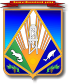 МУНИЦИПАЛЬНОЕ ОБРАЗОВАНИЕХАНТЫ-МАНСИЙСКИЙ РАЙОНХанты-Мансийский автономный округ – ЮграАДМИНИСТРАЦИЯ ХАНТЫ-МАНСИЙСКОГО РАЙОНАП О С Т А Н О В Л Е Н И Еот 27.06.2014        						                           № 158г. Ханты-МансийскО внесении изменений в постановлениеадминистрации Ханты-Мансийского района от 28 февраля 2014 года № 39 «О мерах по реализации решения Думы Ханты-Мансийского районаот 20 декабря 2013 года № 303»	В целях уточнения плана мероприятий по росту доходов и оптимизации расходов бюджета Ханты-Мансийского района на 2014 год и на плановый период 2015 и 2016 годов:	1. Внести в постановление администрации Ханты-Мансийского района от 28 февраля 2014 года № 39 «О мерах по реализации решения Думы Ханты-Мансийского района от 20 декабря 2013 года № 303» изменения, изложив приложение к постановлению в новой редакции согласно приложению к настоящему постановлению.	2. Опубликовать настоящее постановление в газете «Наш район»                 и разместить на официальном сайте администрации Ханты-Мансийского района.	3. Контроль за выполнением постановления возложить                           на заместителя главы администрации района по финансам.Глава администрацииХанты-Мансийского района                                                           В.Г.УсмановПриложение к постановлению администрацииХанты-Мансийского района от 27.06.2014  № 158«Приложениек постановлению администрацииХанты-Мансийского районаот 28.02.2014  № 39 План мероприятий по росту доходов и оптимизации расходов бюджета Ханты-Мансийского районана 2014 год и плановый период 2015 и 2016 годов».№ п/пНаименование мероприятияПроект нормативного правового акта            или иной документПроект нормативного правового акта            или иной документОтветственный исполнительБюджетный эффект, тыс. рублей Бюджетный эффект, тыс. рублей Бюджетный эффект, тыс. рублей № п/пНаименование мероприятияПроект нормативного правового акта            или иной документПроект нормативного правового акта            или иной документОтветственный исполнитель2014 год2015 год2016 годНаправления роста доходов бюджета Ханты-Мансийского районаНаправления роста доходов бюджета Ханты-Мансийского районаНаправления роста доходов бюджета Ханты-Мансийского районаНаправления роста доходов бюджета Ханты-Мансийского районаНаправления роста доходов бюджета Ханты-Мансийского районаНаправления роста доходов бюджета Ханты-Мансийского районаНаправления роста доходов бюджета Ханты-Мансийского районаНаправления роста доходов бюджета Ханты-Мансийского района1.1.Изменение перечня муниципального имущества Ханты- Мансийского района, предназначенного                        к приватизации в 2014 году   и плановом периоде 2015 – 2016 годовИзменение перечня муниципального имущества Ханты- Мансийского района, предназначенного                        к приватизации в 2014 году   и плановом периоде 2015 – 2016 годовпроект решения Думы Ханты- Мансийского района «Об утверждении прогнозного плана приватизации муниципального имущества Ханты-Мансийского района»,срок: до 10 марта 2014 года;срок: до 01 декабря 2014 года;срок: до 01 декабря 2015 годадепартамент имущественных             и земельных отношений администрации района31 800,01 500,01 500,01.2.Изменение системы налогообложения в части увеличения ставки налога по объектам недвижимости, суммарная инвентаризационная стоимость которых превышает 500 тыс. рублейИзменение системы налогообложения в части увеличения ставки налога по объектам недвижимости, суммарная инвентаризационная стоимость которых превышает 500 тыс. рублейпроект решения Думы Ханты- Мансийского  района «О внесении изменений в решение Думы Ханты-Мансийского района от 22.09.2005 № 400 «Об установлении налога на имущество физических лиц» (в редакции решений),срок: до 01 августа 2014 годакомитет по финансам администрации района; комитет экономической политики администрации района; департамент имущественных                    и земельных отношений администрации района0001.3.Изменение системы налогообложения в виде единого налога                              на вмененный доход для отдельных видов деятельности в части изменения корректирующего коэффициента К2Изменение системы налогообложения в виде единого налога                              на вмененный доход для отдельных видов деятельности в части изменения корректирующего коэффициента К2проект решения Думы Ханты- Мансийского района «О внесении изменений в решение Думы Ханты-Мансийского района от 21.11.2005 № 414,срок: 2 квартал 2014 годакомитет экономической политики администрации района; комитет  по финансам администрации района0345,0363,01.4.Изменение ставок арендной платыИзменение ставок арендной платыпроект решения Думы Ханты-Мансийского района «Об утверждении методики расчета арендной платы                        за пользование муниципальным недвижимым имуществом Ханты-Мансийского района»,срок: 2 квартал 2014 года;проект решения Думы Ханты-Мансийского района «О внесении изменений в порядок определения размера арендной платы, условий                  и сроков ее внесения за земли, находящиеся в собственности Ханты-Мансийского района»,срок: 2 квартал 2014 годадепартамент имущественных                и земельных отношений администрации района0281,3616,4562,6616,4562,61.5.Ежегодная индексация размера арендной платы         за земельные участки на размер уровня инфляции, установленного  федеральным законом о федеральном бюджете на очередной финансовый год и плановый периодЕжегодная индексация размера арендной платы         за земельные участки на размер уровня инфляции, установленного  федеральным законом о федеральном бюджете на очередной финансовый год и плановый периодпроект решения Думы Ханты-Мансийского района «О внесении изменений в решение Думы Ханты-Мансийского района от 20.03.2014 № 331 «Об утверждении порядка определения размера арендной платы, условий                 и сроков ее внесения за земли, находящиеся в собственности Ханты-Мансийского района»,срок: до 01 декабря 2014 годадепартамент имущественных                    и земельных отношений администрации района313,8282,4282,41.6.Направление акционерными обществами, акции которых находятся                   в муниципальной собственности, дивидендов не менее 25 процентов,                   а начиная с 2016 года                    (в части дивидендов                       по итогам предыдущего года) – в размере не менее 35 процентовНаправление акционерными обществами, акции которых находятся                   в муниципальной собственности, дивидендов не менее 25 процентов,                   а начиная с 2016 года                    (в части дивидендов                       по итогам предыдущего года) – в размере не менее 35 процентоврешение единого акционера о выплате дивидендов,срок: до 01 июля 2014 годадепартамент имущественных                и земельных отношений администрации района59,559,583,5Направления оптимизации расходов бюджета Ханты-Мансийского районаНаправления оптимизации расходов бюджета Ханты-Мансийского районаНаправления оптимизации расходов бюджета Ханты-Мансийского районаНаправления оптимизации расходов бюджета Ханты-Мансийского районаНаправления оптимизации расходов бюджета Ханты-Мансийского районаНаправления оптимизации расходов бюджета Ханты-Мансийского районаНаправления оптимизации расходов бюджета Ханты-Мансийского районаНаправления оптимизации расходов бюджета Ханты-Мансийского района2.1.Изменение системы оплаты труда лиц, замещающих муниципальные должности Ханты-Мансийского района,             и лиц, замещающих должности муниципальной службы Ханты-Мансийского района, с установлением зависимости от эффективности и результативности служебной деятельности сотрудников (на основании внесенных изменений в законы ХМАО – Югры:                            от 28.12.2007 № 201-оз  «О гарантиях осуществления полномочий депутата, члена выборного органа местного самоуправления, выборного должностного лица местного самоуправления в Ханты-Мансийском автономном округе – Югре», от 20.07.2007 № 113-оз «Об отдельных вопросах муниципальной службы               в Ханты-Мансийском автономном округе – Югре»)проект решения Думы Ханты-Мансийского района  «О внесении изменений в решение Думы Ханты-Мансийского района от 25.03.2011 № 8 «Об утверждении Положения о размерах                 и условиях оплаты труда муниципальных служащих органов местного самоуправления Ханты-Мансийского района»; проект  решения Думы Ханты-Мансийского района  «О внесении изменений в решение Думы Ханты-Мансийского района от 17.07.2012 № 172 «Об утверждении Положения о денежном содержании лиц, замещающих муниципальные должности Ханты-Мансийского района»,срок: до 01 октября 2014 годапроект решения Думы Ханты-Мансийского района  «О внесении изменений в решение Думы Ханты-Мансийского района от 25.03.2011 № 8 «Об утверждении Положения о размерах                 и условиях оплаты труда муниципальных служащих органов местного самоуправления Ханты-Мансийского района»; проект  решения Думы Ханты-Мансийского района  «О внесении изменений в решение Думы Ханты-Мансийского района от 17.07.2012 № 172 «Об утверждении Положения о денежном содержании лиц, замещающих муниципальные должности Ханты-Мансийского района»,срок: до 01 октября 2014 годакомитет по финансам администрации района0,05 200,05 200,02.2.Изменение системы оплаты труда                            и социальных гарантий муниципальных бюджетных, автономных, казенных учреждений, созданных для исполнения функций органов местного самоуправления, обслуживания отраслейпроект постановления администрации Ханты-Мансийского района «О внесении изменений в систему оплаты труда                и социальных гарантий работников муниципальных бюджетных, автономных, казенных учреждений»,срок: до 01 сентября 2014 годапроект постановления администрации Ханты-Мансийского района «О внесении изменений в систему оплаты труда                и социальных гарантий работников муниципальных бюджетных, автономных, казенных учреждений»,срок: до 01 сентября 2014 годакомитет по финансам администрации района1 250,010 000,010 000,02.3.Разработка плана мероприятий по оптимизации сети муниципальных  учреждений, включая передачу оказания (выполнения) части муниципальных услуг в рыночный сектор (при перепрофилировании или ликвидации соответствующих муниципальных учреждений)проект распоряжения администрации  Ханты-Мансийского района,срок: до 01 сентября 2014 годапроект распоряжения администрации  Ханты-Мансийского района,срок: до 01 сентября 2014 годакомитет по образованию администрации района; комитет по культуре, спорту и социальной политике администрации района0,07 000,07 000,02.4.Уменьшение лимитов бюджетных обязательств и сокращение расходов на муниципальные программы и непрограммные мероприятия до 5,5%,                в том числе на сумму остатка не использован-ных в 2013 году бюджетных ассигнований на счетах бюджетных             и автономных учреждений,                       без изменения целевых показателей, установленных муниципальными программами Ханты-Мансийского районапроект решения Думы Ханты-Мансийского района «О внесении изменений в решение Думы Ханты-Мансийского района от 20.12. 2013 № 303 «О бюджете Ханты-Мансийского района на 2014 год и на плановый период             2015 и 2016 годов»,срок: до 01 октября 2014 годапроект решения Думы Ханты-Мансийского района «О внесении изменений в решение Думы Ханты-Мансийского района от 20.12. 2013 № 303 «О бюджете Ханты-Мансийского района на 2014 год и на плановый период             2015 и 2016 годов»,срок: до 01 октября 2014 годакомитет по финансам администрации района; комитет экономической политики администрации района;ответственные исполнители                  и соисполнители муниципальных программ35 859,40,00,02.5.Изменения в бюджет района в сторону уменьшения лимитов бюджетных ассигнований на закупку товаров, работ       и услугпроект решения Думы Ханты-Мансийского района «О внесении изменений в решение Думы Ханты-Мансийского района от 20.12. 2013 № 303 «О бюджете Ханты-Мансийского района на 2014 год и на плановый период                2015 и 2016 годов»,срок: до 01 октября 2014 годапроект решения Думы Ханты-Мансийского района «О внесении изменений в решение Думы Ханты-Мансийского района от 20.12. 2013 № 303 «О бюджете Ханты-Мансийского района на 2014 год и на плановый период                2015 и 2016 годов»,срок: до 01 октября 2014 годакомитет по финансам администрации района32 766,90,00,02.6.Сокращение 3,5 штатных единиц в муниципальных учреждениях районавнесение изменений в штатное расписание,срок: до 01 августа 2014 годавнесение изменений в штатное расписание,срок: до 01 августа 2014 годакомитет по культуре, спорту и социальной политике администрации района; департамент строительства, архитектуры и ЖКХ администрации района1 365,20,00,0